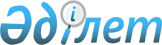 Солтүстік Қазақстан облысы Мамлют ауданы мәслихатының 2021 жылғы 5 қаңтардағы № 82/13 "Солтүстік Қазақстан облысы Мамлют ауданы Становое ауылдық округінің 2021-2023 жылдарға арналған бюджетін бекіту туралы" шешіміне өзгерістер енгізу туралыСолтүстік Қазақстан облысы Мамлют ауданы мәслихатының 2021 жылғы 14 желтоқсандағы № 14/13 шешімі
      Солтүстік Қазақстан облысы Мамлют ауданының мәслихаты ШЕШТІ:
      1. Солтүстік Қазақстан облысы Мамлют ауданы мәслихатының "Солтүстік Қазақстан облысы Мамлют ауданы Становое ауылдық округінің 2021-2023 жылдарға арналған бюджетін бекіту туралы" 2021 жылғы 5 қаңтардағы № 82/13 шешіміне (Нормативтік құқықтық актілерді мемлекеттік тіркеу тізілімінде № 6898 болып тіркелді) келесі өзгерістер енгізілсін:
      1-тармақ жаңа редакцияда баяндалсын:
      "1. Солтүстік Қазақстан облысы Мамлют ауданы Становое ауылдық округінің 2021-2023 жылдарға арналған бюджеті осы шешімге тиісінше 1, 2 және 3-қосымшаларға сәйкес, соның ішінде 2021 жылға келесі көлемдерде бекітілсін:
      1) кірістер – 29267,2 мың теңге:
      салықтық түсімдер – 1118 мың теңге;
      салықтық емес түсімдер – 29 мың теңге;
      негізгі капиталды сатудан түсетін түсімдер – 0 мың теңге;
      трансферттер түсімі – 28120,2 мың теңге;
      2) шығындар – 29347,6 мың теңге;
      3) таза бюджеттік кредиттеу – 0 мың теңге:
      бюджеттік кредиттер – 0 мың теңге;
      бюджеттік кредиттерді өтеу – 0 мың теңге;
      4) қаржы активтерімен операциялар бойынша сальдо – 0 мың теңге:
      қаржы активтерін сатып алу – 0 мың теңге;
      мемлекеттің қаржы активтерін сатудан түсетін түсімдер – 0 мың теңге;
      5) бюджет тапшылығы (профициті) – -80,4 мың теңге;
      6) бюджет тапшылығын қаржыландыру (профицитін пайдалану) – 80,4 мың теңге;
      қарыздар түсімі – 0 мың теңге;
      қарыздарды өтеу – 0 мың теңге;
      бюджет қаражатының пайдаланылатын қалдықтары – 80,4 мың теңге.".
      Көрсетілген шешімнің 1-қосымшасы осы шешімнің қосымшасына сәйкес жаңа редакцияда баяндалсын.
      2. Осы шешім 2021 жылғы 1 қаңтардан бастап қолданысқа енгізіледi. 2021 жылға арналған Солтүстік Қазақстан облысы Мамлют ауданы Становое ауылдық округінің бюджеті
					© 2012. Қазақстан Республикасы Әділет министрлігінің «Қазақстан Республикасының Заңнама және құқықтық ақпарат институты» ШЖҚ РМК
				
      Солтүстік Қазақстан облысы Мамлют ауданымәслихатының хатшысы 

Р. Нұрмұқанова
Солтүстік Қазақстан облысыМамлют ауданы мәслихатының2021 жылғы 14 желтоқсандағы№ 14/13 шешімінеқосымшаСолтүстік Қазақстан облысыМамлют ауданы мәслихатының2021 жылғы 5 қаңтардағы№ 82/13 шешіміне1 -қосымша
Санаты
Санаты
Санаты
Атауы
Сомасы, 
мың теңге
Сыныбы
Сыныбы
Атауы
Сомасы, 
мың теңге
Кіші сыныбы
Атауы
Сомасы, 
мың теңге
1
2
3
4
5
1) Кірістер
29267,2
1
Салықтық түсімдер
1118
01
Табыс салығы
0
2
Жеке табыс салығы
0
04
Меншiкке салынатын салықтар
1118
1
Мүлiкке салынатын салықтар
66
3
Жер салығы
1
4
Көлiк құралдарына салынатын салық
1051
2
Салықтық емес түсімдер
29
3
Негізгі капиталды сатудан түсетін түсімдер
29
4
Трансферттердің түсімдері
28120,2
02
Мемлекеттiк басқарудың жоғары тұрған органдарынан түсетiн трансферттер
28120,2
3
Аудандардың (облыстық маңызы бар қаланың) бюджетінен трансферттер
28120,2
Функционалдық топ
Функционалдық топ
Функционалдық топ
Атауы
Сомасы,
 мың теңге
Бюджеттік бағдарламалардың әкімшісі
Бюджеттік бағдарламалардың әкімшісі
Атауы
Сомасы,
 мың теңге
Бағдарлама
Атауы
Сомасы,
 мың теңге
1
2
3
4
5
2) Шығыстар
29347,6
01
Жалпы сипаттағы мемлекеттік қызметтер 
13827,9
124
Аудандық маңызы бар қала, ауыл, кент, ауылдық округ әкімінің аппараты
13827,9
001
Аудандық маңызы бар қала, ауыл, кент, ауылдық округ әкімінің қызметін қамтамасыз ету жөніндегі қызметтер
13827,9
07
Тұрғын үй-коммуналдық шаруашылық
4012
124
Аудандық маңызы бар қала, ауыл, кент, ауылдық округ әкімінің аппараты
4012
008
Елді мекендердегі көшелерді жарықтандыру
658
009
Елді мекендердің санитариясын қамтамасыз ету
600
011
Елді мекендерді абаттандыру және көгалдандыру
2754
08
Мәдениет, спорт, туризм және ақпараттық кеңістік
10115
124
Аудандық маңызы бар қала, ауыл, кент, ауылдық округ әкімінің аппараты
10115
006
Жергілікті деңгейде мәдени-демалыс жұмысын қолдау
10115
12
Көлiк және коммуникация
400
124
Аудандық маңызы бар қала, ауыл, кент, ауылдық округ әкімінің аппараты
400
013
Аудандық маңызы бар қалаларда, ауылдарда, кенттерде, ауылдық округтерде автомобиль жолдарының жұмыс істеуін қамтамасыз ету
400
13
Басқалар
992
124
Аудандық маңызы бар қала, ауыл, кент, ауылдық округ әкімінің аппараты
992
040
Өңірлерді дамытудың 2025 жылға дейінгі мемлекеттік бағдарламасы шеңберінде өңірлерді экономикалық дамытуға жәрдемдесу бойынша шараларды іске асыруға ауылдық елді мекендерді жайластыруды шешуге арналған іс-шараларды іске асыру
992
3) Таза бюджеттік кредиттеу
0
Бюджеттік кредиттер
0
5
Бюджеттік кредиттерді өтеу
0
4) Қаржы активтерімен операциялар бойынша сальдо
0
Қаржы активтерін сатып алу
0
 6
Мемлекеттің қаржы активтерін сатудан түсетін түсімдер 
0
5) Бюджет тапшылығы (профициті)
-80,4
6) Бюджет тапшылығын қаржыландыру (профицитін пайдалану)
80,4
7
Қарыздар түсімдері
0
16
Қарыздарды өтеу
0
Санаты
Санаты
Санаты
Атауы
Сомасы, 
мың теңге
Сыныбы
Сыныбы
Атауы
Сомасы, 
мың теңге
Кіші сыныбы
Атауы
Сомасы, 
мың теңге
8 
Бюджет қаражатының пайдаланылатын қалдықтары 
80,4
01
Бюджет қаражаты қалдықтары
80,4
1
Бюджет қаражатының бос қалдықтары
80,4